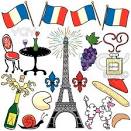 Year 8 French Big Picture  In Year 8 you will all get a chance to learn some French during a period of approximately 11 weeks.  We will introduce you to some basic French words and phrases and you will learn about the culture of France.You will be given the opportunity to practice 4 language skills - speaking, listening, reading, and writing in French!To do this you will use a textbook called Accès and a starter French vocabulary booklet.You will also get access to a digital learning platform linked to the textbook via an online ActiveLearn account.You will also do lots of different fun activities to learn as much French as you can!This is the French you will learn:Greetings The alphabetCounting to 31Days of the weekMonths of the yearBirthdaysSchool bag objectsClassroom objectsLikes and dislikes HobbiesColoursAnimalsFood and drinkOrdering in a caféWeatherYou need to bring the following resources to each of your French classes:Accès text book blue lined exercise book Accès vocabulary bookletYou should keep these resources in a plastic folder!We hope you enjoy starting to learn French and getting to know the French culture!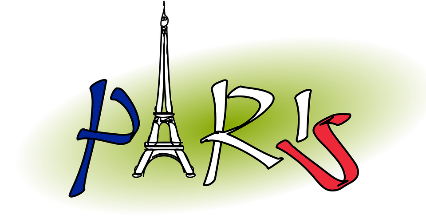 